Odelune Séverac / OkapiRue d’Orbe 701400 Yverdon076/535 36 93okapi@roseliere.ch	Yverdon, Le 27 mars 2020Camps 2020Meutes du Grand Chêne et de la RoselièreChers Louveteaux, Chers Parents, chers amis scouts,Les responsables vous invitent à venir chez un vieil aviateur. C’est un vieil ami qui parfois semble un peu sénile, d’ailleurs souvent il parle d’un petit garçon que personne à par lui ne connaît. Malgré tout ça il est très gentil et va nous apprendre plein de choses sur les étoiles ! Il se réjouit de nous revoir et de vous rencontrer ! 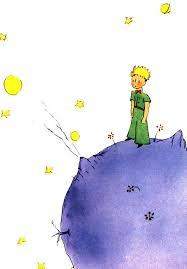 La présentation du camp aura lieu, dans le courant du mois de juin, lorsque nous saurons si les camps sont autorisés. Une circulaire vous sera envoyée dès que nous en saurons plus.  En attendant la responsable de camp okapi/Odelune se tient à votre disposition par mail et téléphone aux coordonnées notées plus haut. Informations PratiquesDébut du camp :	Samedi 18 juillet à la gare d’Yverdon-les-Bains, sous l’estrade à côté de la fontaine, à 7h25
Fin du camp :	Samedi 25 juillet à 13h00, au lieu de camp, les enfants 		auront mangé.Lieu de camp :	Gîte les 3 collines, Route de la Garde 5, 1933 Sembrancher 	Contact :	En cas d’urgence, vous pouvez contacter Okapi/Odelune Séverac 	au 076/535 36 93Inscription :	Merci de renvoyer le formulaire complet ci-dessous avant le 4 		juillet à Okapi/Odelune Séverac. 	Prix :	Le prix du camp s’élève à CHF 230.- par enfant. Merci d’effectuer 	un versement sur le compte suivant, après l’annonce du maintien 	des camps et avant le début des camps en indiquant le nom et 	prénom de votre enfant	CCP 17-158264-3	IBAN CH50 0900 0000 1715 8264 3	Groupe scout La Roselière, 1400 Yverdon-les-BainsRemarques :	Le jour du départ, si vous n’avez pas payé le camp votre enfant 	ne partira pas avec nous. (Le paiement pourra être fait plus tard 	cette année à condition de prévenir okapi avant le départ) Cette 	mesure a été prise après 	discussion avec les membres du comité 	des parents pour éviter les impayés.	Des raisons financières ne doivent en aucun cas empêcher un 	enfant de participer au camp ! N’hésitez pas si nécessaire à contacter la responsable de groupe (Akita/Morgane Balet akita@roseliere.ch ) afin de trouver un arrangement.Matériel à prendreChemise et foulardHabits pour tous les temps : 7 t-shirts, 2 pantalons ou shorts, 1 training, 9 paires de chaussettes, 9 culottes ou slips/ 1 pyjama et 2 pullsLinge de piscine/doucheTrousse de toiletteChaussures de marchesChaussons/pantoufles d’intérieurCasquette et crème solaireDrap housse (matelas)Taie d’oreiller et oreillerGourde et sac de pique-nique Pique-nique pour le premier jourLampe de pocheACCPIF (Allumettes, couteau suisse, crayon, papier, imperdables, ficelle)Un déguisement d’aviateurVeste de pluieMaillot de bainBrassards, si votre enfant ne sait pas nagerMédicaments personnels à confier à Okapi le jour du départ avec la posologieSac de couchageUn calepin pour prendre des notesLes habits de vos enfants se ressemblent tous et même parfois sont exactement les mêmes, surtout ceux de chez Décathlon. Aussi nous vous prions de bien vouloir marquer les habits (tache de peinture, nom, prénom ou initiales écrits ou cousus) afin de pouvoir les reconnaître (les chaussures aussi).Pour ne pas perturber les capteurs stellaires de notre aviateur, nous vous demandons de laisser tous vos appareils électroniques à la maison. Je reste à votre disposition pour toutes questions aux coordonnées se trouvant en haut de la circulaire.Dans l’attente de vous revoir, nous vous adressons nos Meilleures Salutations Scoutes!Okapi/OdeluneBulletin d’inscription au camp 1ère branche 2020A renvoyer à Odelune Séverac, Rue d’Orbe 70, 1400 Yverdon, avant le 4 juillet 2020.Ces données nous permettent d’intervenir en cas d’urgence. Nous vous garantissons qu’elles seront traitées de manière confidentielle. Par votre signature, vous donnez votre accord à la maîtrise du camp d’entreprendre toutes les mesures nécessaires, lors d’une consultation médicale en cas d’urgence, sans vous avoir contacté au préalable. Merci d'en remplir un pour chaque enfant.Ces données nous permettent d’intervenir en cas d’urgence. Nous vous garantissons qu’elles seront traitées de manière confidentielle. Par votre signature, vous donnez votre accord à la maîtrise du camp d’entreprendre toutes les mesures nécessaires, lors d’une consultation médicale en cas d’urgence, sans vous avoir contacté au préalable. Merci d'en remplir un pour chaque enfant.Ces données nous permettent d’intervenir en cas d’urgence. Nous vous garantissons qu’elles seront traitées de manière confidentielle. Par votre signature, vous donnez votre accord à la maîtrise du camp d’entreprendre toutes les mesures nécessaires, lors d’une consultation médicale en cas d’urgence, sans vous avoir contacté au préalable. Merci d'en remplir un pour chaque enfant.Ces données nous permettent d’intervenir en cas d’urgence. Nous vous garantissons qu’elles seront traitées de manière confidentielle. Par votre signature, vous donnez votre accord à la maîtrise du camp d’entreprendre toutes les mesures nécessaires, lors d’une consultation médicale en cas d’urgence, sans vous avoir contacté au préalable. Merci d'en remplir un pour chaque enfant.Nom et prénom de l’enfantNom et prénom de l’enfantDate de naissanceDate de naissanceAdresseAdresseNom et prénom de la personne de contact en cas d’urgence ainsi que son numéroNom et prénom de la personne de contact en cas d’urgence ainsi que son numéroNom et prénom d’une deuxième personne de contact en cas d’urgence ainsi que son numéroNom et prénom d’une deuxième personne de contact en cas d’urgence ainsi que son numéroAssurancesRCRCMaladieProblèmes de santé, allergies, régime particulier, …Problèmes de santé, allergies, régime particulier, …Nous autorisez-vous à administrer du Dafalgan à votre enfant si nécessaire ?Nous autorisez-vous à administrer du Dafalgan à votre enfant si nécessaire ?Médicaments (avec posologie précise)Médicaments (avec posologie précise)Votre enfant sait-il nager?Votre enfant sait-il nager?Remarques éventuellesRemarques éventuellesJ’ai joint à la présente inscription :☐Une copie du carnet de vaccination de mon enfant☐Une copie d’un document d’identité (carte d’identité ou passeport) de mon enfant☐Une copie de la carte d’assurance maladie de mon enfant☐L’autorisation d’un médecin pour les personnes à risque de complication si infectées par le Covid_19J’ai joint à la présente inscription :☐Une copie du carnet de vaccination de mon enfant☐Une copie d’un document d’identité (carte d’identité ou passeport) de mon enfant☐Une copie de la carte d’assurance maladie de mon enfant☐L’autorisation d’un médecin pour les personnes à risque de complication si infectées par le Covid_19J’ai joint à la présente inscription :☐Une copie du carnet de vaccination de mon enfant☐Une copie d’un document d’identité (carte d’identité ou passeport) de mon enfant☐Une copie de la carte d’assurance maladie de mon enfant☐L’autorisation d’un médecin pour les personnes à risque de complication si infectées par le Covid_19J’ai joint à la présente inscription :☐Une copie du carnet de vaccination de mon enfant☐Une copie d’un document d’identité (carte d’identité ou passeport) de mon enfant☐Une copie de la carte d’assurance maladie de mon enfant☐L’autorisation d’un médecin pour les personnes à risque de complication si infectées par le Covid_19Date	Signature de l’enfantSignature de l’enfantSignature du représentant légal